A computer security incident is any attempted or successful unauthorized access, disclosure, or misuse of computing systems, data or networks, including hacking and theft.REPORT A COMPUTER SECURITY INCIDENT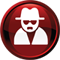 	Contact InformationEmail: helpdesk@lethbridgecollege.caPhone: 403-320-3333Location: TE2208How to Report a Computer Security Incident:If you are not a system administrator and need to report a computer security incident, contact ITS helpdesk immediately.If you are a system administrator, follow these steps to work with the Security Analyst to help:Manage security incidents at Lethbridge CollegeCombat rising security and accountability risksReduce associated costsDo not change the state of the machine you suspect has been compromised.Do not turn off the machine.Do not remove the machine from the network unless active malicious agents are attempting to propagate or infect network resources.Do not look at the system to see what files are on it, or what might have been touched.Review security incident criteria.A computer security incident is any attempted or successful unauthorized access, disclosure, or misuse of Lethbridge College computing systems, data or networks, including hacking and theft.Even if it’s just a suspicion that a Security event has occurred, it is better to report your suspicion rather than fail to prevent further damage from a valid suspicion.Contact the Lethbridge College helpdesk.The helpdesk will alert the Security Analyst of the incident.Work with the Information Technology Security Analyst to:Preserve and use forensic evidence to discover the extent of the intrusionDetermine and minimize risk and the possibility of future risk to Lethbridge CollegeProvide and maintain smooth and consistent interaction with law enforcement and Lethbridge College managementChecklist for Lost or Stolen Mobile DevicesImmediately report lost or stolen devices to the police Always get an incident or report numberCall them back if item is found, including if a separate agency contacts you regarding a found deviceIf you used the device for work Also report it to the ITS helpdesk so they can help identify and address potential compromised accounts or dataNotify your supervisor if it was a College-owned deviceFor phones, notify your cellular carrier-- see if they can deactivate the deviceChange all passwords stored or used on the device, including email, Dropbox, banking, etc.Notify credit card companies and banks if you used the device for shopping or bankingTry to track its location, if possibleTry remote wipe if sensitive data or passwords were storedReporting Spam and PhishingSpam and phishing complaints should be sent to the ITS helpdesk. 